Қысқа мерзімді жоспарСабақ жоспарыСабақ:Қонақ күтуСабақ:Қонақ күтуСабақ:Қонақ күтуСабақ:Қонақ күтуМектеп: Шұбар а. №37НММектеп: Шұбар а. №37НММектеп: Шұбар а. №37НММектеп: Шұбар а. №37НМКүні:04.11.19Күні:04.11.19Күні:04.11.19Күні:04.11.19Мұғалімнің аты-жөні:Кадырова А.М.Мұғалімнің аты-жөні:Кадырова А.М.Мұғалімнің аты-жөні:Кадырова А.М.Мұғалімнің аты-жөні:Кадырова А.М.Сынып: 5Сынып: 5Сынып: 5Сынып: 5Қатысқандар:Қатысқандар:Қатыспағандар: Қатыспағандар: Осы сабақ арқылы жүзеге асатын оқу мақсаттарыОсы сабақ арқылы жүзеге асатын оқу мақсаттары5.Т/А3. Тыңдалған мәтіннің мазмұнын түсіну, негізгі және қосымша ақпаратты анықтау5.Ж3. Сюжетті суреттердің (фотосуреттер) желісі бойынша әңгіме құрастыру.5.Т/А3. Тыңдалған мәтіннің мазмұнын түсіну, негізгі және қосымша ақпаратты анықтау5.Ж3. Сюжетті суреттердің (фотосуреттер) желісі бойынша әңгіме құрастыру.5.Т/А3. Тыңдалған мәтіннің мазмұнын түсіну, негізгі және қосымша ақпаратты анықтау5.Ж3. Сюжетті суреттердің (фотосуреттер) желісі бойынша әңгіме құрастыру.5.Т/А3. Тыңдалған мәтіннің мазмұнын түсіну, негізгі және қосымша ақпаратты анықтау5.Ж3. Сюжетті суреттердің (фотосуреттер) желісі бойынша әңгіме құрастыру.5.Т/А3. Тыңдалған мәтіннің мазмұнын түсіну, негізгі және қосымша ақпаратты анықтау5.Ж3. Сюжетті суреттердің (фотосуреттер) желісі бойынша әңгіме құрастыру.5.Т/А3. Тыңдалған мәтіннің мазмұнын түсіну, негізгі және қосымша ақпаратты анықтау5.Ж3. Сюжетті суреттердің (фотосуреттер) желісі бойынша әңгіме құрастыру.Сабақ мақсаттарыСабақ мақсаттарыБарлық оқушылар орындай алады:	Барлық оқушылар орындай алады:	Барлық оқушылар орындай алады:	Барлық оқушылар орындай алады:	Барлық оқушылар орындай алады:	Барлық оқушылар орындай алады:	Сабақ мақсаттарыСабақ мақсаттарыТыңдалған мәтінді түсіну үшін тыңдайды.Фотосуреттер арқылы өз ойларын тізімдеп жазады.Тыңдалған мәтінді түсіну үшін тыңдайды.Фотосуреттер арқылы өз ойларын тізімдеп жазады.Тыңдалған мәтінді түсіну үшін тыңдайды.Фотосуреттер арқылы өз ойларын тізімдеп жазады.Тыңдалған мәтінді түсіну үшін тыңдайды.Фотосуреттер арқылы өз ойларын тізімдеп жазады.Тыңдалған мәтінді түсіну үшін тыңдайды.Фотосуреттер арқылы өз ойларын тізімдеп жазады.Тыңдалған мәтінді түсіну үшін тыңдайды.Фотосуреттер арқылы өз ойларын тізімдеп жазады.Сабақ мақсаттарыСабақ мақсаттарыОқушылардың көпшілігі орындай алады:Оқушылардың көпшілігі орындай алады:Оқушылардың көпшілігі орындай алады:Оқушылардың көпшілігі орындай алады:Оқушылардың көпшілігі орындай алады:Оқушылардың көпшілігі орындай алады:Сабақ мақсаттарыСабақ мақсаттарыТыңдалған мәтін арқылы негізгі ақпаратты анықтайды.Суреттер бойынша сөйлем құрастырып жазады.Тыңдалған мәтін арқылы негізгі ақпаратты анықтайды.Суреттер бойынша сөйлем құрастырып жазады.Тыңдалған мәтін арқылы негізгі ақпаратты анықтайды.Суреттер бойынша сөйлем құрастырып жазады.Тыңдалған мәтін арқылы негізгі ақпаратты анықтайды.Суреттер бойынша сөйлем құрастырып жазады.Тыңдалған мәтін арқылы негізгі ақпаратты анықтайды.Суреттер бойынша сөйлем құрастырып жазады.Тыңдалған мәтін арқылы негізгі ақпаратты анықтайды.Суреттер бойынша сөйлем құрастырып жазады.Сабақ мақсаттарыСабақ мақсаттарыКейбір оқушылар орындай алады:Кейбір оқушылар орындай алады:Кейбір оқушылар орындай алады:Кейбір оқушылар орындай алады:Кейбір оқушылар орындай алады:Кейбір оқушылар орындай алады:Сабақ мақсаттарыСабақ мақсаттарыТыңдалған мәтін мазмұнын түсініп, негізгі және қосымша ақпаратты анықтайды.Суреттер бойынша әңгіме жазадыТыңдалған мәтін мазмұнын түсініп, негізгі және қосымша ақпаратты анықтайды.Суреттер бойынша әңгіме жазадыТыңдалған мәтін мазмұнын түсініп, негізгі және қосымша ақпаратты анықтайды.Суреттер бойынша әңгіме жазадыТыңдалған мәтін мазмұнын түсініп, негізгі және қосымша ақпаратты анықтайды.Суреттер бойынша әңгіме жазадыТыңдалған мәтін мазмұнын түсініп, негізгі және қосымша ақпаратты анықтайды.Суреттер бойынша әңгіме жазадыТыңдалған мәтін мазмұнын түсініп, негізгі және қосымша ақпаратты анықтайды.Суреттер бойынша әңгіме жазадыТілдік мақсатОйлау дағдыларының деңгейі:Білу. Түсіну. Қолдану.Тілдік мақсатОйлау дағдыларының деңгейі:Білу. Түсіну. Қолдану.Оқушылар орындай алады:Оқушылар орындай алады:Оқушылар орындай алады:Оқушылар орындай алады:Оқушылар орындай алады:Оқушылар орындай алады:Тілдік мақсатОйлау дағдыларының деңгейі:Білу. Түсіну. Қолдану.Тілдік мақсатОйлау дағдыларының деңгейі:Білу. Түсіну. Қолдану.Тілдік мақсатОйлау дағдыларының деңгейі:Білу. Түсіну. Қолдану.Тілдік мақсатОйлау дағдыларының деңгейі:Білу. Түсіну. Қолдану.Пәнге қатысты сөздік қор мен терминдерПәнге қатысты сөздік қор мен терминдерПәнге қатысты сөздік қор мен терминдерПәнге қатысты сөздік қор мен терминдерПәнге қатысты сөздік қор мен терминдерПәнге қатысты сөздік қор мен терминдерТілдік мақсатОйлау дағдыларының деңгейі:Білу. Түсіну. Қолдану.Тілдік мақсатОйлау дағдыларының деңгейі:Білу. Түсіну. Қолдану.Қонақжайлылық, сыбаға, төр, сыйластық, адамгершілік, дәм, ықылас, құт, ырыс, несібе, этика, эстетикаҚонақжайлылық, сыбаға, төр, сыйластық, адамгершілік, дәм, ықылас, құт, ырыс, несібе, этика, эстетикаҚонақжайлылық, сыбаға, төр, сыйластық, адамгершілік, дәм, ықылас, құт, ырыс, несібе, этика, эстетикаҚонақжайлылық, сыбаға, төр, сыйластық, адамгершілік, дәм, ықылас, құт, ырыс, несібе, этика, эстетикаҚонақжайлылық, сыбаға, төр, сыйластық, адамгершілік, дәм, ықылас, құт, ырыс, несібе, этика, эстетикаҚонақжайлылық, сыбаға, төр, сыйластық, адамгершілік, дәм, ықылас, құт, ырыс, несібе, этика, эстетикаТілдік мақсатОйлау дағдыларының деңгейі:Білу. Түсіну. Қолдану.Тілдік мақсатОйлау дағдыларының деңгейі:Білу. Түсіну. Қолдану.Диалог құруға/шығарма жазуға арналған пайдалы тіркестер:Диалог құруға/шығарма жазуға арналған пайдалы тіркестер:Диалог құруға/шығарма жазуға арналған пайдалы тіркестер:Диалог құруға/шығарма жазуға арналған пайдалы тіркестер:Диалог құруға/шығарма жазуға арналған пайдалы тіркестер:Диалог құруға/шығарма жазуға арналған пайдалы тіркестер:Тілдік мақсатОйлау дағдыларының деңгейі:Білу. Түсіну. Қолдану.Тілдік мақсатОйлау дағдыларының деңгейі:Білу. Түсіну. Қолдану.Құдайы қонақ, қонақ кәде, салт-дәстүр, арнай қонақ, қарсы алу, күтіп алу, шығарып салуҚұдайы қонақ, қонақ кәде, салт-дәстүр, арнай қонақ, қарсы алу, күтіп алу, шығарып салуҚұдайы қонақ, қонақ кәде, салт-дәстүр, арнай қонақ, қарсы алу, күтіп алу, шығарып салуҚұдайы қонақ, қонақ кәде, салт-дәстүр, арнай қонақ, қарсы алу, күтіп алу, шығарып салуҚұдайы қонақ, қонақ кәде, салт-дәстүр, арнай қонақ, қарсы алу, күтіп алу, шығарып салуҚұдайы қонақ, қонақ кәде, салт-дәстүр, арнай қонақ, қарсы алу, күтіп алу, шығарып салуТілдік мақсатОйлау дағдыларының деңгейі:Білу. Түсіну. Қолдану.Тілдік мақсатОйлау дағдыларының деңгейі:Білу. Түсіну. Қолдану.Талқылауға арналған сұрақтар:Талқылауға арналған сұрақтар:Талқылауға арналған сұрақтар:Талқылауға арналған сұрақтар:Талқылауға арналған сұрақтар:Талқылауға арналған сұрақтар:Тілдік мақсатОйлау дағдыларының деңгейі:Білу. Түсіну. Қолдану.Тілдік мақсатОйлау дағдыларының деңгейі:Білу. Түсіну. Қолдану.Қонақжайлылық дегеніміз не?Қонақтың қандай түрлері бар? Қазіргі күні қонақ күте білеміз бе? Неге келген қонақтардың қолына су құямыз?Қонақжайлылық дегеніміз не?Қонақтың қандай түрлері бар? Қазіргі күні қонақ күте білеміз бе? Неге келген қонақтардың қолына су құямыз?Қонақжайлылық дегеніміз не?Қонақтың қандай түрлері бар? Қазіргі күні қонақ күте білеміз бе? Неге келген қонақтардың қолына су құямыз?Қонақжайлылық дегеніміз не?Қонақтың қандай түрлері бар? Қазіргі күні қонақ күте білеміз бе? Неге келген қонақтардың қолына су құямыз?Қонақжайлылық дегеніміз не?Қонақтың қандай түрлері бар? Қазіргі күні қонақ күте білеміз бе? Неге келген қонақтардың қолына су құямыз?Қонақжайлылық дегеніміз не?Қонақтың қандай түрлері бар? Қазіргі күні қонақ күте білеміз бе? Неге келген қонақтардың қолына су құямыз?Тілдік мақсатОйлау дағдыларының деңгейі:Білу. Түсіну. Қолдану.Тілдік мақсатОйлау дағдыларының деңгейі:Білу. Түсіну. Қолдану.Не себепті «Қазақ қонағын құдайындай сыйлаған» деп ойлайсыз?Не себепті «Қазақ қонағын құдайындай сыйлаған» деп ойлайсыз?Не себепті «Қазақ қонағын құдайындай сыйлаған» деп ойлайсыз?Не себепті «Қазақ қонағын құдайындай сыйлаған» деп ойлайсыз?Не себепті «Қазақ қонағын құдайындай сыйлаған» деп ойлайсыз?Не себепті «Қазақ қонағын құдайындай сыйлаған» деп ойлайсыз?Тілдік мақсатОйлау дағдыларының деңгейі:Білу. Түсіну. Қолдану.Тілдік мақсатОйлау дағдыларының деңгейі:Білу. Түсіну. Қолдану.Тілдік мақсатОйлау дағдыларының деңгейі:Білу. Түсіну. Қолдану.Тілдік мақсатОйлау дағдыларының деңгейі:Білу. Түсіну. Қолдану.Ишара:Ишара:Ишара:Ишара:Ишара:Ишара:Тілдік мақсатОйлау дағдыларының деңгейі:Білу. Түсіну. Қолдану.Тілдік мақсатОйлау дағдыларының деңгейі:Білу. Түсіну. Қолдану.Сәлем ету, бас изеу, қол алысу,қол созу, амандасу,қол жууСәлем ету, бас изеу, қол алысу,қол созу, амандасу,қол жууСәлем ету, бас изеу, қол алысу,қол созу, амандасу,қол жууСәлем ету, бас изеу, қол алысу,қол созу, амандасу,қол жууСәлем ету, бас изеу, қол алысу,қол созу, амандасу,қол жууСәлем ету, бас изеу, қол алысу,қол созу, амандасу,қол жууАлдыңғы оқу:Алдыңғы оқу:Тұсау кесу.Тұсау кесу.Тұсау кесу.Тұсау кесу.Тұсау кесу.Тұсау кесу.Жоспар: Жоспар: Жоспар: Жоспар: Жоспар: Жоспар: Жоспар: Жоспар: Жоспарланған уақытЖоспарланған жаттығу түрлеріЖоспарланған жаттығу түрлеріЖоспарланған жаттығу түрлеріЖоспарланған жаттығу түрлеріЖоспарланған жаттығу түрлеріЖоспарланған жаттығу түрлеріРесурстарБасы 5 минут5 минутҚызығушылықты ояту. «Шаттық шеңбері» Дөңгеленіп тұрайық,Керегені құрайық.Уықтар боп иіліп,Шаңыраққа киіліп,Киіз үйді құрайық. Оқушылар бір-біріне жақсы тілектер айтып, қызығушылық танытады.Топқа бөлемін : «Билеттер арқылы» топқа бөлінеді. Оқушыларды  кассадан  билеттер алып, 1,2,3 вагондарға бөлініп отырады.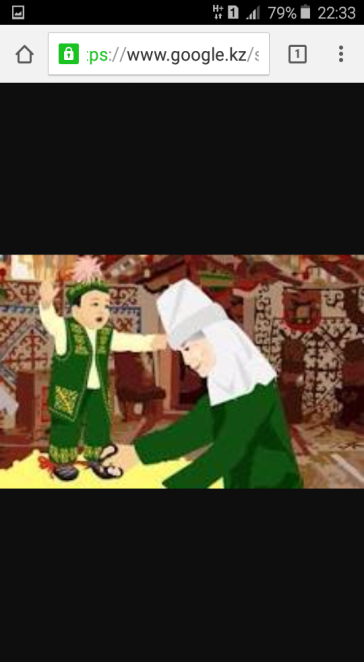 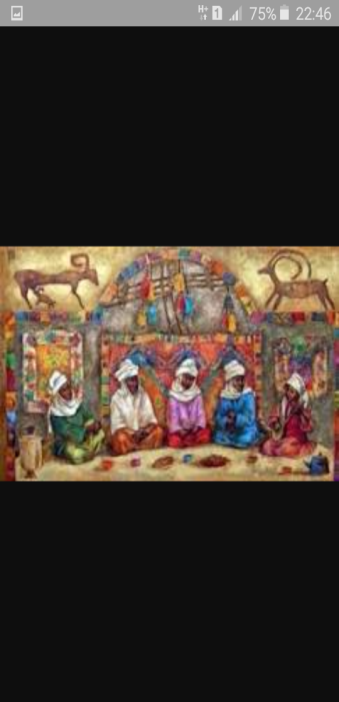 Венн диаграммасы   Тұсау кесу               Қонақ күтуҚБ: «Үш шапалақ» әдісіҚызығушылықты ояту. «Шаттық шеңбері» Дөңгеленіп тұрайық,Керегені құрайық.Уықтар боп иіліп,Шаңыраққа киіліп,Киіз үйді құрайық. Оқушылар бір-біріне жақсы тілектер айтып, қызығушылық танытады.Топқа бөлемін : «Билеттер арқылы» топқа бөлінеді. Оқушыларды  кассадан  билеттер алып, 1,2,3 вагондарға бөлініп отырады.Венн диаграммасы   Тұсау кесу               Қонақ күтуҚБ: «Үш шапалақ» әдісіҚызығушылықты ояту. «Шаттық шеңбері» Дөңгеленіп тұрайық,Керегені құрайық.Уықтар боп иіліп,Шаңыраққа киіліп,Киіз үйді құрайық. Оқушылар бір-біріне жақсы тілектер айтып, қызығушылық танытады.Топқа бөлемін : «Билеттер арқылы» топқа бөлінеді. Оқушыларды  кассадан  билеттер алып, 1,2,3 вагондарға бөлініп отырады.Венн диаграммасы   Тұсау кесу               Қонақ күтуҚБ: «Үш шапалақ» әдісіҚызығушылықты ояту. «Шаттық шеңбері» Дөңгеленіп тұрайық,Керегені құрайық.Уықтар боп иіліп,Шаңыраққа киіліп,Киіз үйді құрайық. Оқушылар бір-біріне жақсы тілектер айтып, қызығушылық танытады.Топқа бөлемін : «Билеттер арқылы» топқа бөлінеді. Оқушыларды  кассадан  билеттер алып, 1,2,3 вагондарға бөлініп отырады.Венн диаграммасы   Тұсау кесу               Қонақ күтуҚБ: «Үш шапалақ» әдісіҚызығушылықты ояту. «Шаттық шеңбері» Дөңгеленіп тұрайық,Керегені құрайық.Уықтар боп иіліп,Шаңыраққа киіліп,Киіз үйді құрайық. Оқушылар бір-біріне жақсы тілектер айтып, қызығушылық танытады.Топқа бөлемін : «Билеттер арқылы» топқа бөлінеді. Оқушыларды  кассадан  билеттер алып, 1,2,3 вагондарға бөлініп отырады.Венн диаграммасы   Тұсау кесу               Қонақ күтуҚБ: «Үш шапалақ» әдісіҚызығушылықты ояту. «Шаттық шеңбері» Дөңгеленіп тұрайық,Керегені құрайық.Уықтар боп иіліп,Шаңыраққа киіліп,Киіз үйді құрайық. Оқушылар бір-біріне жақсы тілектер айтып, қызығушылық танытады.Топқа бөлемін : «Билеттер арқылы» топқа бөлінеді. Оқушыларды  кассадан  билеттер алып, 1,2,3 вагондарға бөлініп отырады.Венн диаграммасы   Тұсау кесу               Қонақ күтуҚБ: «Үш шапалақ» әдісі(http://lite.bnews.kz/kk/photonews/post/Ортасы10 минут2 минут10 минут3минут2минут3минутБілу және түсіну№ 1 тапсырма. Мәтін мазмұнын тыңдап, негізгі, қосымша ақпаратты анықтаңыз. Қонақ күтуҚонақ күту – қазақ халқының салт-дәстүрінің бірі. Келген қонаққа қонақжайлылық көрсету  мәдениеттің, адамгершіліктің, сыйластықтың белгісі.  Қазақ халқы – ежелден қонақ десе ішкен асын жерге қоятын халық. Оның үстіне қазақта «қырықтың бірі қыдыр», «қонақты қусаң- ырысың қашады", «Қонақ келсе қой егіз табады»  деген мақалдар бар. Қонақтың түрлері: Қыдырма, қылтима, құдайы қонақ, т.б.      Қонақ арнайы шақырумен де, шақырусыз да келеді. Келген қонақты жылы шыраймен қарсы алу керек.   Арнайы шақырған қонақты үйге жақындағанда күтіп алу керек.. Амандасып, жол сілтеп үйге шақырған. Әр қазақ қонаққа төрден орын беріп, дастарқан басына шақырады. Келген қонақтармен жөн сұрасқаннан кейін үй иесі ең алдымен сусын, қымыз - қымыран ұсынған. Әлдебір себептермен кешігіп келетіндер де болады. «Неге кешіктің?»  деп сөкпеген қазақпыз. Кешіккенге тиісті сыбағасын сақтап қойған.               Қонаққа сынық ыдыспен ас бермеген. Үлкен кісілерге ас берерде сол үйдің жасы кіші балалары қонақтардың қолына су құйған. Қонақтардың жасы мен құрметіне қарай мүшелі табақтар тартылады. Тамақтан соң асқа бата береді. Қонақтың талап-тілегін орындап, сый-құрмет көрсетіп, шығарып салған.ҚБ: «Бас бармақ» арқылы бір-бірін бағалау.«Ыстық орындық» стратегиясы.(Бір оқушы алдыңғы жақта, орындықтар оны айнала қоршай орналастырылады.Жаттығудың сипаттамасы:Бір оқушы алға шығып өз пікірін айтып және тақырып бойынша сұрақтарға жауап береді. Сұрақты анағұрлым мазмұнды қылу үшін, оқушылар белгілі бір пікір бойынша бірлесіп алға шығып сөйлей алады.	1. Қонақ күту қандай салт-дәстүр?2. Қонақ қай орынға отырады?3. Қонақты қалай күтеді?4. Қонақтың қандай түрлері бар?5. Қонақты қалай шығарып салған?ҚБ: «Екі жұлдыз,бір тілек»Қолдану № 2 тапсырма.Фотосуреттер бойынша әңгіме құрастыр.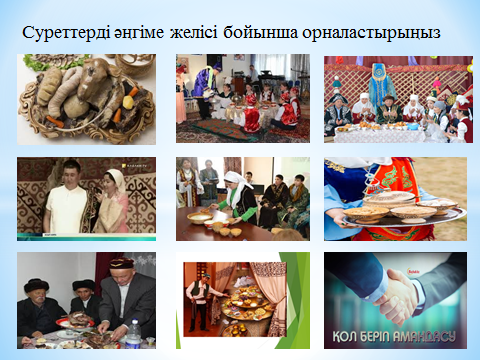 Фотосуреттер бойынша тапсырманы деңгейлерге бөлемін. «Сипаттамалы жазба» әдісіІ деңгейФотосуретті пайдаланып әңгіме құрастыр.ІІ деңгейФотосуреттер бойынша сөйлем құрастыр.ІІІ деңгейФотосуреттеді бойынша әңгіме жаз.ҚБ: «От шашу»Сергіту сәті «Сиқырлы сөздер»Қонақ қойдан     .....
     Қонақ  атаңнан да   ......
          Қонақ ырыздығымен   .....
                        .......  қонақ келсе, қой егіз табады.
                 Сыйлы қонақ  ......  отырмайдыКері байланыс «Бес саусақ» стратегиясы«Бес саусақ» әдісі Бас бармақ - бүгін сізге не қиындық әкелді? Балаң үйрек - кімге көмектесе алдыңыз? Ортаңғы терек - бүгінгі көңіл-күйіңіз? Шылдыр шүмек - бүгін нені үйрендіңіз? Кішкентайбөбек - бүгінгіжетістігіңіз?Білу және түсіну№ 1 тапсырма. Мәтін мазмұнын тыңдап, негізгі, қосымша ақпаратты анықтаңыз. Қонақ күтуҚонақ күту – қазақ халқының салт-дәстүрінің бірі. Келген қонаққа қонақжайлылық көрсету  мәдениеттің, адамгершіліктің, сыйластықтың белгісі.  Қазақ халқы – ежелден қонақ десе ішкен асын жерге қоятын халық. Оның үстіне қазақта «қырықтың бірі қыдыр», «қонақты қусаң- ырысың қашады", «Қонақ келсе қой егіз табады»  деген мақалдар бар. Қонақтың түрлері: Қыдырма, қылтима, құдайы қонақ, т.б.      Қонақ арнайы шақырумен де, шақырусыз да келеді. Келген қонақты жылы шыраймен қарсы алу керек.   Арнайы шақырған қонақты үйге жақындағанда күтіп алу керек.. Амандасып, жол сілтеп үйге шақырған. Әр қазақ қонаққа төрден орын беріп, дастарқан басына шақырады. Келген қонақтармен жөн сұрасқаннан кейін үй иесі ең алдымен сусын, қымыз - қымыран ұсынған. Әлдебір себептермен кешігіп келетіндер де болады. «Неге кешіктің?»  деп сөкпеген қазақпыз. Кешіккенге тиісті сыбағасын сақтап қойған.               Қонаққа сынық ыдыспен ас бермеген. Үлкен кісілерге ас берерде сол үйдің жасы кіші балалары қонақтардың қолына су құйған. Қонақтардың жасы мен құрметіне қарай мүшелі табақтар тартылады. Тамақтан соң асқа бата береді. Қонақтың талап-тілегін орындап, сый-құрмет көрсетіп, шығарып салған.ҚБ: «Бас бармақ» арқылы бір-бірін бағалау.«Ыстық орындық» стратегиясы.(Бір оқушы алдыңғы жақта, орындықтар оны айнала қоршай орналастырылады.Жаттығудың сипаттамасы:Бір оқушы алға шығып өз пікірін айтып және тақырып бойынша сұрақтарға жауап береді. Сұрақты анағұрлым мазмұнды қылу үшін, оқушылар белгілі бір пікір бойынша бірлесіп алға шығып сөйлей алады.	1. Қонақ күту қандай салт-дәстүр?2. Қонақ қай орынға отырады?3. Қонақты қалай күтеді?4. Қонақтың қандай түрлері бар?5. Қонақты қалай шығарып салған?ҚБ: «Екі жұлдыз,бір тілек»Қолдану № 2 тапсырма.Фотосуреттер бойынша әңгіме құрастыр.Фотосуреттер бойынша тапсырманы деңгейлерге бөлемін. «Сипаттамалы жазба» әдісіІ деңгейФотосуретті пайдаланып әңгіме құрастыр.ІІ деңгейФотосуреттер бойынша сөйлем құрастыр.ІІІ деңгейФотосуреттеді бойынша әңгіме жаз.ҚБ: «От шашу»Сергіту сәті «Сиқырлы сөздер»Қонақ қойдан     .....
     Қонақ  атаңнан да   ......
          Қонақ ырыздығымен   .....
                        .......  қонақ келсе, қой егіз табады.
                 Сыйлы қонақ  ......  отырмайдыКері байланыс «Бес саусақ» стратегиясы«Бес саусақ» әдісі Бас бармақ - бүгін сізге не қиындық әкелді? Балаң үйрек - кімге көмектесе алдыңыз? Ортаңғы терек - бүгінгі көңіл-күйіңіз? Шылдыр шүмек - бүгін нені үйрендіңіз? Кішкентайбөбек - бүгінгіжетістігіңіз?Білу және түсіну№ 1 тапсырма. Мәтін мазмұнын тыңдап, негізгі, қосымша ақпаратты анықтаңыз. Қонақ күтуҚонақ күту – қазақ халқының салт-дәстүрінің бірі. Келген қонаққа қонақжайлылық көрсету  мәдениеттің, адамгершіліктің, сыйластықтың белгісі.  Қазақ халқы – ежелден қонақ десе ішкен асын жерге қоятын халық. Оның үстіне қазақта «қырықтың бірі қыдыр», «қонақты қусаң- ырысың қашады", «Қонақ келсе қой егіз табады»  деген мақалдар бар. Қонақтың түрлері: Қыдырма, қылтима, құдайы қонақ, т.б.      Қонақ арнайы шақырумен де, шақырусыз да келеді. Келген қонақты жылы шыраймен қарсы алу керек.   Арнайы шақырған қонақты үйге жақындағанда күтіп алу керек.. Амандасып, жол сілтеп үйге шақырған. Әр қазақ қонаққа төрден орын беріп, дастарқан басына шақырады. Келген қонақтармен жөн сұрасқаннан кейін үй иесі ең алдымен сусын, қымыз - қымыран ұсынған. Әлдебір себептермен кешігіп келетіндер де болады. «Неге кешіктің?»  деп сөкпеген қазақпыз. Кешіккенге тиісті сыбағасын сақтап қойған.               Қонаққа сынық ыдыспен ас бермеген. Үлкен кісілерге ас берерде сол үйдің жасы кіші балалары қонақтардың қолына су құйған. Қонақтардың жасы мен құрметіне қарай мүшелі табақтар тартылады. Тамақтан соң асқа бата береді. Қонақтың талап-тілегін орындап, сый-құрмет көрсетіп, шығарып салған.ҚБ: «Бас бармақ» арқылы бір-бірін бағалау.«Ыстық орындық» стратегиясы.(Бір оқушы алдыңғы жақта, орындықтар оны айнала қоршай орналастырылады.Жаттығудың сипаттамасы:Бір оқушы алға шығып өз пікірін айтып және тақырып бойынша сұрақтарға жауап береді. Сұрақты анағұрлым мазмұнды қылу үшін, оқушылар белгілі бір пікір бойынша бірлесіп алға шығып сөйлей алады.	1. Қонақ күту қандай салт-дәстүр?2. Қонақ қай орынға отырады?3. Қонақты қалай күтеді?4. Қонақтың қандай түрлері бар?5. Қонақты қалай шығарып салған?ҚБ: «Екі жұлдыз,бір тілек»Қолдану № 2 тапсырма.Фотосуреттер бойынша әңгіме құрастыр.Фотосуреттер бойынша тапсырманы деңгейлерге бөлемін. «Сипаттамалы жазба» әдісіІ деңгейФотосуретті пайдаланып әңгіме құрастыр.ІІ деңгейФотосуреттер бойынша сөйлем құрастыр.ІІІ деңгейФотосуреттеді бойынша әңгіме жаз.ҚБ: «От шашу»Сергіту сәті «Сиқырлы сөздер»Қонақ қойдан     .....
     Қонақ  атаңнан да   ......
          Қонақ ырыздығымен   .....
                        .......  қонақ келсе, қой егіз табады.
                 Сыйлы қонақ  ......  отырмайдыКері байланыс «Бес саусақ» стратегиясы«Бес саусақ» әдісі Бас бармақ - бүгін сізге не қиындық әкелді? Балаң үйрек - кімге көмектесе алдыңыз? Ортаңғы терек - бүгінгі көңіл-күйіңіз? Шылдыр шүмек - бүгін нені үйрендіңіз? Кішкентайбөбек - бүгінгіжетістігіңіз?Білу және түсіну№ 1 тапсырма. Мәтін мазмұнын тыңдап, негізгі, қосымша ақпаратты анықтаңыз. Қонақ күтуҚонақ күту – қазақ халқының салт-дәстүрінің бірі. Келген қонаққа қонақжайлылық көрсету  мәдениеттің, адамгершіліктің, сыйластықтың белгісі.  Қазақ халқы – ежелден қонақ десе ішкен асын жерге қоятын халық. Оның үстіне қазақта «қырықтың бірі қыдыр», «қонақты қусаң- ырысың қашады", «Қонақ келсе қой егіз табады»  деген мақалдар бар. Қонақтың түрлері: Қыдырма, қылтима, құдайы қонақ, т.б.      Қонақ арнайы шақырумен де, шақырусыз да келеді. Келген қонақты жылы шыраймен қарсы алу керек.   Арнайы шақырған қонақты үйге жақындағанда күтіп алу керек.. Амандасып, жол сілтеп үйге шақырған. Әр қазақ қонаққа төрден орын беріп, дастарқан басына шақырады. Келген қонақтармен жөн сұрасқаннан кейін үй иесі ең алдымен сусын, қымыз - қымыран ұсынған. Әлдебір себептермен кешігіп келетіндер де болады. «Неге кешіктің?»  деп сөкпеген қазақпыз. Кешіккенге тиісті сыбағасын сақтап қойған.               Қонаққа сынық ыдыспен ас бермеген. Үлкен кісілерге ас берерде сол үйдің жасы кіші балалары қонақтардың қолына су құйған. Қонақтардың жасы мен құрметіне қарай мүшелі табақтар тартылады. Тамақтан соң асқа бата береді. Қонақтың талап-тілегін орындап, сый-құрмет көрсетіп, шығарып салған.ҚБ: «Бас бармақ» арқылы бір-бірін бағалау.«Ыстық орындық» стратегиясы.(Бір оқушы алдыңғы жақта, орындықтар оны айнала қоршай орналастырылады.Жаттығудың сипаттамасы:Бір оқушы алға шығып өз пікірін айтып және тақырып бойынша сұрақтарға жауап береді. Сұрақты анағұрлым мазмұнды қылу үшін, оқушылар белгілі бір пікір бойынша бірлесіп алға шығып сөйлей алады.	1. Қонақ күту қандай салт-дәстүр?2. Қонақ қай орынға отырады?3. Қонақты қалай күтеді?4. Қонақтың қандай түрлері бар?5. Қонақты қалай шығарып салған?ҚБ: «Екі жұлдыз,бір тілек»Қолдану № 2 тапсырма.Фотосуреттер бойынша әңгіме құрастыр.Фотосуреттер бойынша тапсырманы деңгейлерге бөлемін. «Сипаттамалы жазба» әдісіІ деңгейФотосуретті пайдаланып әңгіме құрастыр.ІІ деңгейФотосуреттер бойынша сөйлем құрастыр.ІІІ деңгейФотосуреттеді бойынша әңгіме жаз.ҚБ: «От шашу»Сергіту сәті «Сиқырлы сөздер»Қонақ қойдан     .....
     Қонақ  атаңнан да   ......
          Қонақ ырыздығымен   .....
                        .......  қонақ келсе, қой егіз табады.
                 Сыйлы қонақ  ......  отырмайдыКері байланыс «Бес саусақ» стратегиясы«Бес саусақ» әдісі Бас бармақ - бүгін сізге не қиындық әкелді? Балаң үйрек - кімге көмектесе алдыңыз? Ортаңғы терек - бүгінгі көңіл-күйіңіз? Шылдыр шүмек - бүгін нені үйрендіңіз? Кішкентайбөбек - бүгінгіжетістігіңіз?Білу және түсіну№ 1 тапсырма. Мәтін мазмұнын тыңдап, негізгі, қосымша ақпаратты анықтаңыз. Қонақ күтуҚонақ күту – қазақ халқының салт-дәстүрінің бірі. Келген қонаққа қонақжайлылық көрсету  мәдениеттің, адамгершіліктің, сыйластықтың белгісі.  Қазақ халқы – ежелден қонақ десе ішкен асын жерге қоятын халық. Оның үстіне қазақта «қырықтың бірі қыдыр», «қонақты қусаң- ырысың қашады", «Қонақ келсе қой егіз табады»  деген мақалдар бар. Қонақтың түрлері: Қыдырма, қылтима, құдайы қонақ, т.б.      Қонақ арнайы шақырумен де, шақырусыз да келеді. Келген қонақты жылы шыраймен қарсы алу керек.   Арнайы шақырған қонақты үйге жақындағанда күтіп алу керек.. Амандасып, жол сілтеп үйге шақырған. Әр қазақ қонаққа төрден орын беріп, дастарқан басына шақырады. Келген қонақтармен жөн сұрасқаннан кейін үй иесі ең алдымен сусын, қымыз - қымыран ұсынған. Әлдебір себептермен кешігіп келетіндер де болады. «Неге кешіктің?»  деп сөкпеген қазақпыз. Кешіккенге тиісті сыбағасын сақтап қойған.               Қонаққа сынық ыдыспен ас бермеген. Үлкен кісілерге ас берерде сол үйдің жасы кіші балалары қонақтардың қолына су құйған. Қонақтардың жасы мен құрметіне қарай мүшелі табақтар тартылады. Тамақтан соң асқа бата береді. Қонақтың талап-тілегін орындап, сый-құрмет көрсетіп, шығарып салған.ҚБ: «Бас бармақ» арқылы бір-бірін бағалау.«Ыстық орындық» стратегиясы.(Бір оқушы алдыңғы жақта, орындықтар оны айнала қоршай орналастырылады.Жаттығудың сипаттамасы:Бір оқушы алға шығып өз пікірін айтып және тақырып бойынша сұрақтарға жауап береді. Сұрақты анағұрлым мазмұнды қылу үшін, оқушылар белгілі бір пікір бойынша бірлесіп алға шығып сөйлей алады.	1. Қонақ күту қандай салт-дәстүр?2. Қонақ қай орынға отырады?3. Қонақты қалай күтеді?4. Қонақтың қандай түрлері бар?5. Қонақты қалай шығарып салған?ҚБ: «Екі жұлдыз,бір тілек»Қолдану № 2 тапсырма.Фотосуреттер бойынша әңгіме құрастыр.Фотосуреттер бойынша тапсырманы деңгейлерге бөлемін. «Сипаттамалы жазба» әдісіІ деңгейФотосуретті пайдаланып әңгіме құрастыр.ІІ деңгейФотосуреттер бойынша сөйлем құрастыр.ІІІ деңгейФотосуреттеді бойынша әңгіме жаз.ҚБ: «От шашу»Сергіту сәті «Сиқырлы сөздер»Қонақ қойдан     .....
     Қонақ  атаңнан да   ......
          Қонақ ырыздығымен   .....
                        .......  қонақ келсе, қой егіз табады.
                 Сыйлы қонақ  ......  отырмайдыКері байланыс «Бес саусақ» стратегиясы«Бес саусақ» әдісі Бас бармақ - бүгін сізге не қиындық әкелді? Балаң үйрек - кімге көмектесе алдыңыз? Ортаңғы терек - бүгінгі көңіл-күйіңіз? Шылдыр шүмек - бүгін нені үйрендіңіз? Кішкентайбөбек - бүгінгіжетістігіңіз?Білу және түсіну№ 1 тапсырма. Мәтін мазмұнын тыңдап, негізгі, қосымша ақпаратты анықтаңыз. Қонақ күтуҚонақ күту – қазақ халқының салт-дәстүрінің бірі. Келген қонаққа қонақжайлылық көрсету  мәдениеттің, адамгершіліктің, сыйластықтың белгісі.  Қазақ халқы – ежелден қонақ десе ішкен асын жерге қоятын халық. Оның үстіне қазақта «қырықтың бірі қыдыр», «қонақты қусаң- ырысың қашады", «Қонақ келсе қой егіз табады»  деген мақалдар бар. Қонақтың түрлері: Қыдырма, қылтима, құдайы қонақ, т.б.      Қонақ арнайы шақырумен де, шақырусыз да келеді. Келген қонақты жылы шыраймен қарсы алу керек.   Арнайы шақырған қонақты үйге жақындағанда күтіп алу керек.. Амандасып, жол сілтеп үйге шақырған. Әр қазақ қонаққа төрден орын беріп, дастарқан басына шақырады. Келген қонақтармен жөн сұрасқаннан кейін үй иесі ең алдымен сусын, қымыз - қымыран ұсынған. Әлдебір себептермен кешігіп келетіндер де болады. «Неге кешіктің?»  деп сөкпеген қазақпыз. Кешіккенге тиісті сыбағасын сақтап қойған.               Қонаққа сынық ыдыспен ас бермеген. Үлкен кісілерге ас берерде сол үйдің жасы кіші балалары қонақтардың қолына су құйған. Қонақтардың жасы мен құрметіне қарай мүшелі табақтар тартылады. Тамақтан соң асқа бата береді. Қонақтың талап-тілегін орындап, сый-құрмет көрсетіп, шығарып салған.ҚБ: «Бас бармақ» арқылы бір-бірін бағалау.«Ыстық орындық» стратегиясы.(Бір оқушы алдыңғы жақта, орындықтар оны айнала қоршай орналастырылады.Жаттығудың сипаттамасы:Бір оқушы алға шығып өз пікірін айтып және тақырып бойынша сұрақтарға жауап береді. Сұрақты анағұрлым мазмұнды қылу үшін, оқушылар белгілі бір пікір бойынша бірлесіп алға шығып сөйлей алады.	1. Қонақ күту қандай салт-дәстүр?2. Қонақ қай орынға отырады?3. Қонақты қалай күтеді?4. Қонақтың қандай түрлері бар?5. Қонақты қалай шығарып салған?ҚБ: «Екі жұлдыз,бір тілек»Қолдану № 2 тапсырма.Фотосуреттер бойынша әңгіме құрастыр.Фотосуреттер бойынша тапсырманы деңгейлерге бөлемін. «Сипаттамалы жазба» әдісіІ деңгейФотосуретті пайдаланып әңгіме құрастыр.ІІ деңгейФотосуреттер бойынша сөйлем құрастыр.ІІІ деңгейФотосуреттеді бойынша әңгіме жаз.ҚБ: «От шашу»Сергіту сәті «Сиқырлы сөздер»Қонақ қойдан     .....
     Қонақ  атаңнан да   ......
          Қонақ ырыздығымен   .....
                        .......  қонақ келсе, қой егіз табады.
                 Сыйлы қонақ  ......  отырмайдыКері байланыс «Бес саусақ» стратегиясы«Бес саусақ» әдісі Бас бармақ - бүгін сізге не қиындық әкелді? Балаң үйрек - кімге көмектесе алдыңыз? Ортаңғы терек - бүгінгі көңіл-күйіңіз? Шылдыр шүмек - бүгін нені үйрендіңіз? Кішкентайбөбек - бүгінгіжетістігіңіз?el.kzСоңы5 минутКері байланыс «Тазалық ойыны»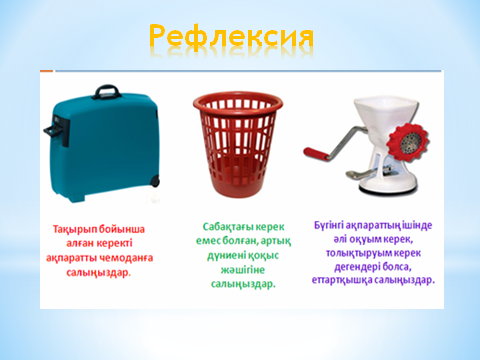 Кері байланыс «Тазалық ойыны»Кері байланыс «Тазалық ойыны»Кері байланыс «Тазалық ойыны»Кері байланыс «Тазалық ойыны»Кері байланыс «Тазалық ойыны»Қосымша мәліметҚосымша мәліметҚосымша мәліметҚосымша мәліметҚосымша мәліметҚосымша мәліметҚосымша мәліметҚосымша мәліметСаралау-оқушыға мейлінше қолдау көрсетуді қалай жоспарлайсыз? Қабілетті оқушыға тапсырманы қалай түрлендіресіз?Саралау-оқушыға мейлінше қолдау көрсетуді қалай жоспарлайсыз? Қабілетті оқушыға тапсырманы қалай түрлендіресіз?Саралау-оқушыға мейлінше қолдау көрсетуді қалай жоспарлайсыз? Қабілетті оқушыға тапсырманы қалай түрлендіресіз?Бағалау-оқушы білімін тексеруді қалай жоспарлайсыз?Бағалау-оқушы білімін тексеруді қалай жоспарлайсыз?Пәнаралық байланыс-денсаулық және қауіпсіздік, АКТ-мен байланыс. Құндылықтармен байланыс (тәрбие элементтері)Пәнаралық байланыс-денсаулық және қауіпсіздік, АКТ-мен байланыс. Құндылықтармен байланыс (тәрбие элементтері)Пәнаралық байланыс-денсаулық және қауіпсіздік, АКТ-мен байланыс. Құндылықтармен байланыс (тәрбие элементтері)Оқушылардың деңгейлерін есепке ала отырып, сабақ барысында түрлі әдіс-тәсіл негізінде жасалған тапсырмаларды орындатамын. Тапсырмаларды қиынды карточкаларға жазып орындауға ұсынамын. Топтың мүшелері өз деңгейлеріне қарай берілген тапсырманы орындайды. Бұл деңгейлік тапсырмалар әр оқушының мақсаттарға жетуіне мүмкіндік туғызады.Оқушылардың деңгейлерін есепке ала отырып, сабақ барысында түрлі әдіс-тәсіл негізінде жасалған тапсырмаларды орындатамын. Тапсырмаларды қиынды карточкаларға жазып орындауға ұсынамын. Топтың мүшелері өз деңгейлеріне қарай берілген тапсырманы орындайды. Бұл деңгейлік тапсырмалар әр оқушының мақсаттарға жетуіне мүмкіндік туғызады.Оқушылардың деңгейлерін есепке ала отырып, сабақ барысында түрлі әдіс-тәсіл негізінде жасалған тапсырмаларды орындатамын. Тапсырмаларды қиынды карточкаларға жазып орындауға ұсынамын. Топтың мүшелері өз деңгейлеріне қарай берілген тапсырманы орындайды. Бұл деңгейлік тапсырмалар әр оқушының мақсаттарға жетуіне мүмкіндік туғызады.Қалыптастырушы бағалауКритериалды бағалау.«Үш шапалақ»«От шашу», «Екі жұлдыз, бір тілек», «Бас бармақ»Қалыптастырушы бағалауКритериалды бағалау.«Үш шапалақ»«От шашу», «Екі жұлдыз, бір тілек», «Бас бармақ»Бейнелеу өнері, әдебиетИнтерактивті тақтаБейнелеу өнері, әдебиетИнтерактивті тақтаБейнелеу өнері, әдебиетИнтерактивті тақтаРефлексияСабақтың мақсаты мен оқу міндеттері орындалды ма? Бүгін оқушылар не үйренді? Сабақ қалай өтті, қандай деңгейде өтті? Жоспарланған саралау жақсы іске асты ма? (тапсырмалар сәйкес болды ма?) Уақытты қалай пайдаландым? Жоспарыма қандай өзгеріс енгіздім және неге?РефлексияСабақтың мақсаты мен оқу міндеттері орындалды ма? Бүгін оқушылар не үйренді? Сабақ қалай өтті, қандай деңгейде өтті? Жоспарланған саралау жақсы іске асты ма? (тапсырмалар сәйкес болды ма?) Уақытты қалай пайдаландым? Жоспарыма қандай өзгеріс енгіздім және неге?РефлексияСабақтың мақсаты мен оқу міндеттері орындалды ма? Бүгін оқушылар не үйренді? Сабақ қалай өтті, қандай деңгейде өтті? Жоспарланған саралау жақсы іске асты ма? (тапсырмалар сәйкес болды ма?) Уақытты қалай пайдаландым? Жоспарыма қандай өзгеріс енгіздім және неге?